Отчет о проведенных классных часах, посвященных открытию Года экологии в России06.02.17г по11.02.17г	В целях привлечения внимания общества к вопросам экологического развития Российской Федерации, сохранения биологического разнообразия и обеспечения экологической безопасности Президентом РФ был подписан Указ о проведении в 2017 году в Российской Федерации Года экологии. Во исполнение данного Указа в МБОУ «Лицей №52 был разработан План мероприятий по проведению Года экологии и Каспия  в 2017 году. Согласно плана с 06.02.17г по11.02.17г с 1 по 11 классы были проведены классные часы, посвященные открытию Года экологии в России. Основная цель классных часов: расширение  знания о родном крае, воспитывать интерес к его истории, языку, экологии.	На уроках биологии, географии, химии, ОБЖ, технологии, ИЗО, ребята получали теоретические и практические навыки экологической работы. Детям была представлена информация об экологическом состоянии Земли, на слайдах показаны факторы, отрицательно влияющие на экологическое положение природы. Во время уроков учителя совместно                            с обучающимися обсудили экологические проблемы: загрязнение воздуха, воды, лесов.	Во всех классах провели беседу “Люби и знай свой край родной”; просмотрели видео материал: “Семь чудес Света” – 5-7 классы; часы общения: «Вредные привычки» 5-11 классы (классные руководители). Также были проведены: конкурс рисунков “Природа— дом твой, береги ее” среди учащихся 2-7 классов и конкурс плакатов – призывов “Живой мир ждет твоей помощи” среди старшеклассников.В начальной школе прошли уроки на тему: «Войди в природу другом». Урок прошёл с использованием рисунков, иллюстраций стихийных бедствий, презентации «Там на неведомых дорожках», аудиозаписи «В мире животных», карточек-загадок. На уроке ребята совершили путешествие в мир природы. Узнали, какую роль играет человек в охране природы. Они активно беседовали, отвечали на множество вопросов, определили связь человека с природой. Посмотрели видеоролик о роли леса в жизни человека, познакомились с экологическими проблемами, которые возникли по вине человека. Самостоятельно сформулировали и обосновали правила поведения в природе, познакомились с редкими растениями и животными леса. Обучающиеся совместно с учителем провели экологическую игру «Паутина жизни», которая наглядно показала взаимосвязи в природе. 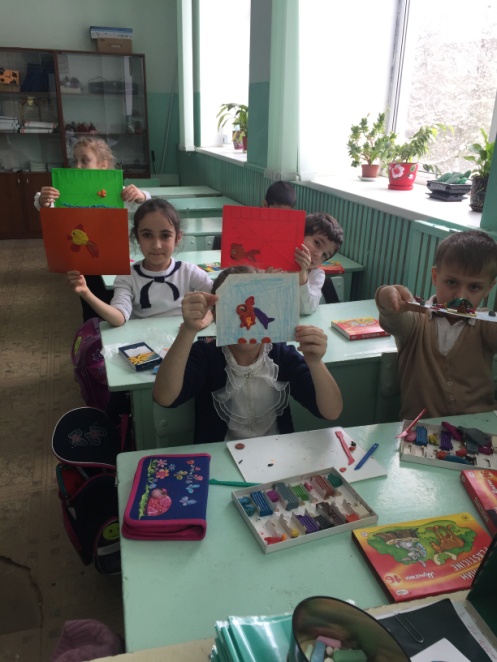 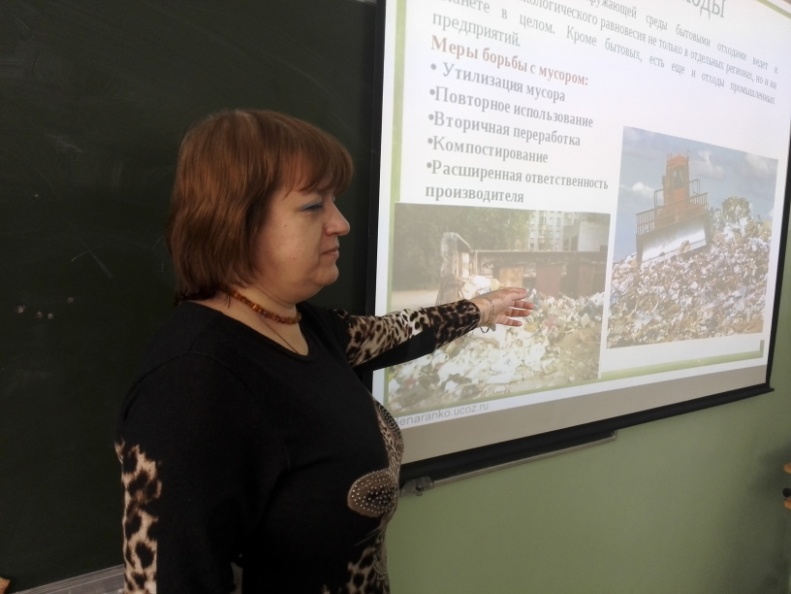 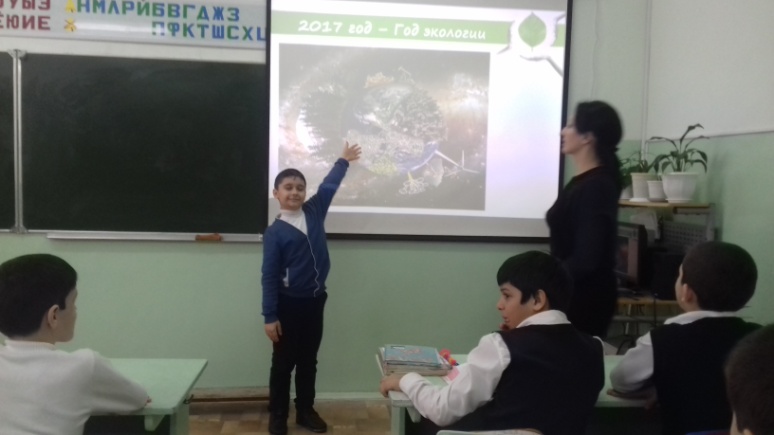 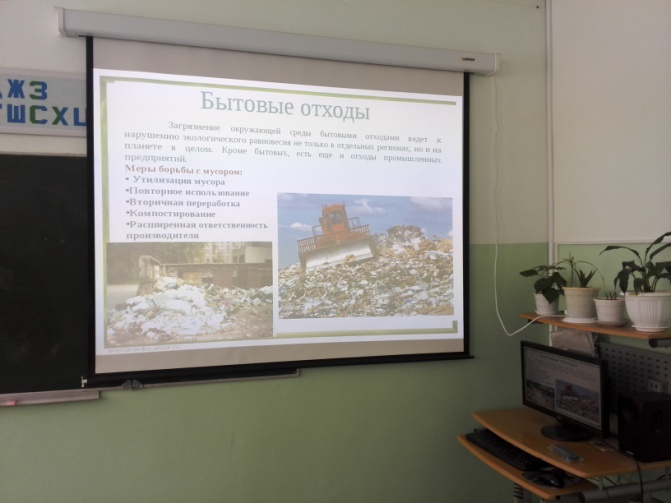 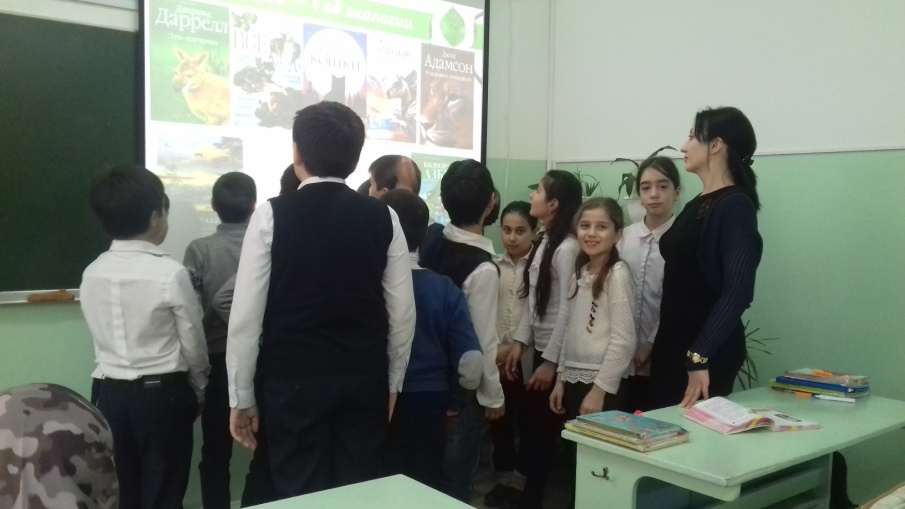 